附件1依申请公开受理流程图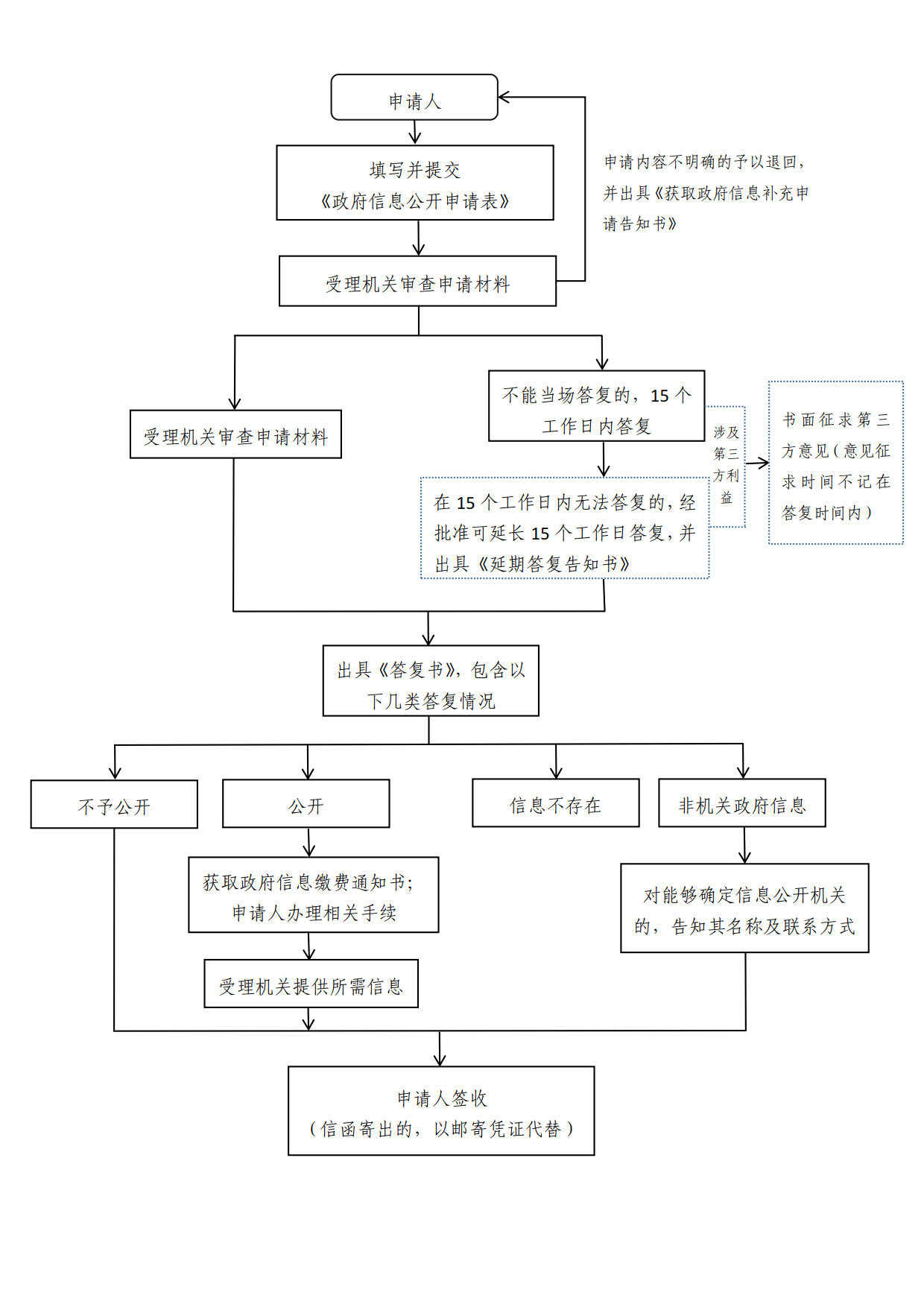 